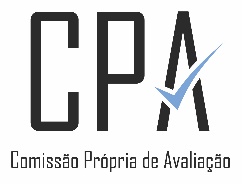 ATA DA 6ª REUNIÃO ORDINÁRIA DA CPA-UERJÀs quatorze horas e quinze minutos do dia quinze de fevereiro de dois mil e dezessete, reuniram-se no auditório da Reitoria, os seguintes integrantes da Comissão Própria de Avaliação: Titulares: representantes Docentes: Hilda Maria Montes de Souza, Narcisa Maria Gonçalves dos Santos, Márcia Taborda Corrêa Oliveira, Roberta Fontanive Miyahira, Lúcia de Assis Alves e Elvira Carvajal; representantes Técnico-Administrativos;  Sérgio Lucio Vianna Rodrigues e Fernando Rey; representante da Sociedade Civil: Roberto Boclin. Suplentes: representantes Docentes: Glauber Almeida de Lemos e Carmem Praxedes e representante da Sociedade Civil: Ana Maria Delduque Vieira Machado. Os representantes discentes não compareceram e não justificaram as ausências. 1 – Abertura da reunião – a Professora Hilda Souza iniciou a reunião agradecendo a presença de todos, nestes tempos atípicos. Comentou, também, a necessidade de manter a regularidade de reuniões e da importância de concluirmos o relatório parcial de 2016 até 24/03/2017. 2 – Deliberação sobre a ata da reunião anterior – A Profa Hilda Souza colocou a ata em discussão, sendo a mesma aprovada por unanimidade. 3 – Planejamento da pesquisa do segmento docente – esclarecimentos - A Profa Hilda Souza comentou sobre as dificuldades técnicas da Dinfo, bem como explicou que houve cooperação e apoio da SR1, porém não houve condições de viabilizar a inclusão do questionário no Aluno-on-line para coletar as respostas no ato da inscrição das disciplinas.. 4 – Aprovação dos instrumentos de avaliação dos demais segmentos – A Profª Hilda Souza informou que os questionários dos segmentos docente, técnico-administrativos, coordenadores de curso de graduação e dirigentes de Unidades Acadêmicas e Administração Central estão sendo reformulados e  e que serão enviados para avaliação da CPA até 08/03/2017, nos mesmos moldes do questionário dos alunos. 5 – Estratégias para o relatório da CPA a ser entregue em março de 2017 – Na análise da diligência do MEC, a SR1 encaminhou os esclarecimentos devidos, ou seja, o primeiro item ficou resolvido pela criação e regularização das atividades da CPA, com reuniões, atividades e discussões; em relação ao segundo item, sobre a análise das avaliações da EAD que são feitas pelo Cederj, estão sendo feitas consolidações dos diversos resultados para a inclusão no relatório; o terceiro item que dizia respeito à presença de professora não titulada, embora de notório saber, foi resolvida com a apresentação do currículo da referida professora. Além disso, estão sendo feitas as identificações da trajetória da UERJ nos últimos dez anos e das avaliações de rotina nas Unidades Acadêmicas. 6 - Análise das avaliações do CEDERJ para cursos de EAD - A Profª Hilda Souza informou que foram feitas consultas ao site da avaliação de 2015/2 do CEDERJ e foram extraídos para identificar às avaliações de 2015/2 e foram extraídos os diversos relatórios das avaliações, qualitativas e quantitativas, sobre o CEDERJ, os cursos de Licenciaturas em Ciências Biológicas, Geografia e Pedagogia e os Polos. É importante ressaltar que a avaliação consta de duas avaliações qualitativas e duas quantitativas, por diversos atores: alunos, tutores, coordenadores de disciplinas e dirigentes, o que torna o trabalho de análise bastante demorado. 7 – Criação da Comissão de Redação – Por consenso do plenário foi criado Grupo de Trabalho para a elaboração do relatório parcial da CPA, composto pelos seguintes membros: Professores: Hilda Souza, Glauber Lemos, Narcisa Santos, Ana Santiago e Lúcia Assis; servidor técnico-administrativo Fernando Rey e representantes da sociedade civil Roberto Boclin. Ficou agendada a primeira reunião para o dia 21/02/17 às 14h. 8 – Entrega dos participantes das Subcomissões de Centros Setoriais -  Os representantes dos Centros Setoriais relataram o estágio para a criação das Subcomissões. CCS e CBIO criaram as Subcomissões, porém ainda não começaram a se reunir; CTC e CEH ainda não criaram as Subcomissões. A Profª Hilda Souza aproveitou para solicitar o envio de contribuições sobre os processos de avaliações das Unidades Acadêmicas. A Profª. Roberta Fontanive ficou de apresentar um relatório a respeito e o servidor Fernando Rey solicitou ao CALC a avaliação de 2016/1. 9 - Assuntos Gerais – A Profª Hilda Souza combinou com o plenário a reunião em 15/03/2017 para que seja aprovado o relatório parcial que será enviado ao MEC, via e-MEC e ao CEE em tempo hábil. A Profª Elvira solicitou que se faça um cronograma intercalado entre terças e quartas-feiras a partir do início de 2017/1, ficou acertado que o próximo cronograma será construído com variações de dias da semana. 10 – Encerramento – A Profa Hilda Souza encerrou a reunião às 15 horas, agradecendo a participação de todos. 